День памяти 15.07.2020 годаЭтот день был посвящён 75-летию Победы Великой Отечественной войне. Дети участвовали в конкурсе рисунков «Солдаты мая, слава вам навеки»,  посетили школьный музей Великой Отечественной войны.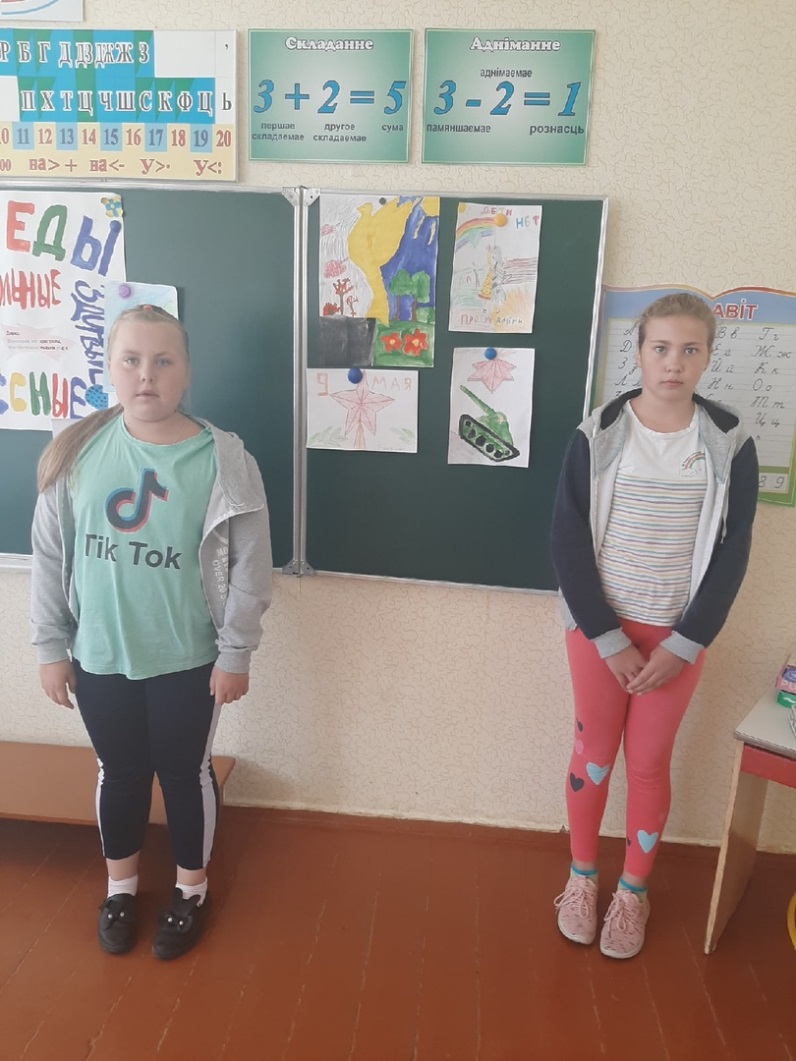 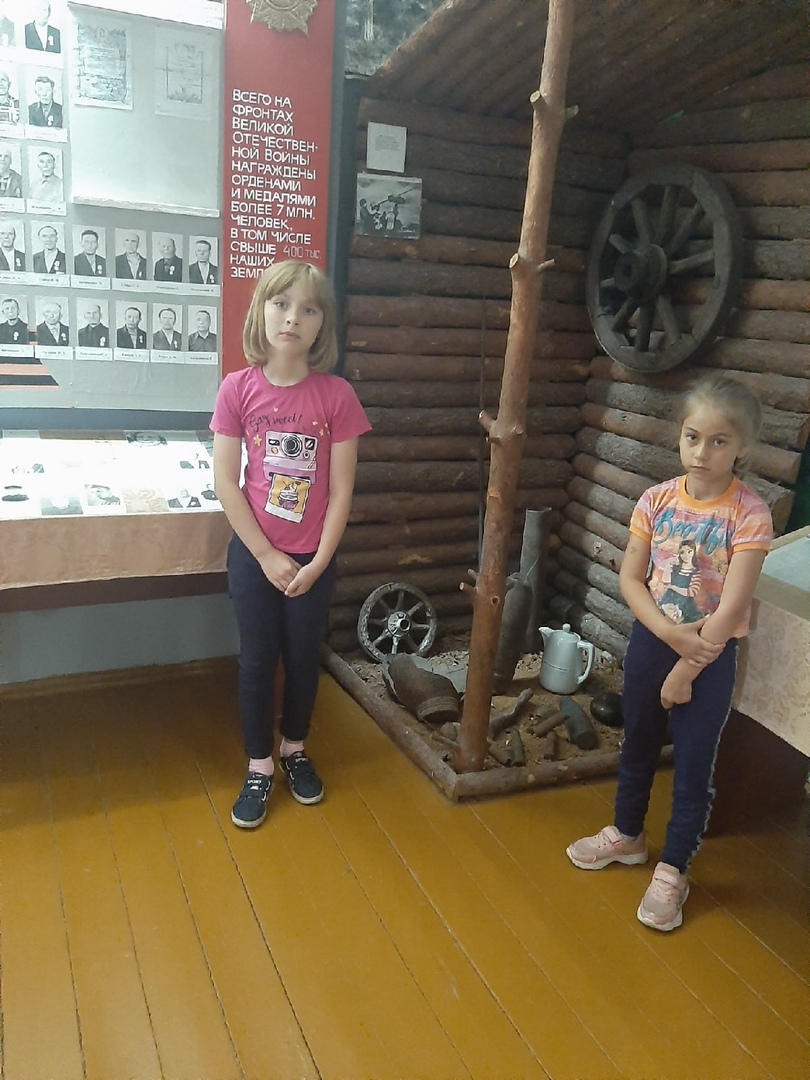 Во второй половине дня ребята участвовали в весёлых стартах «До победного конца». 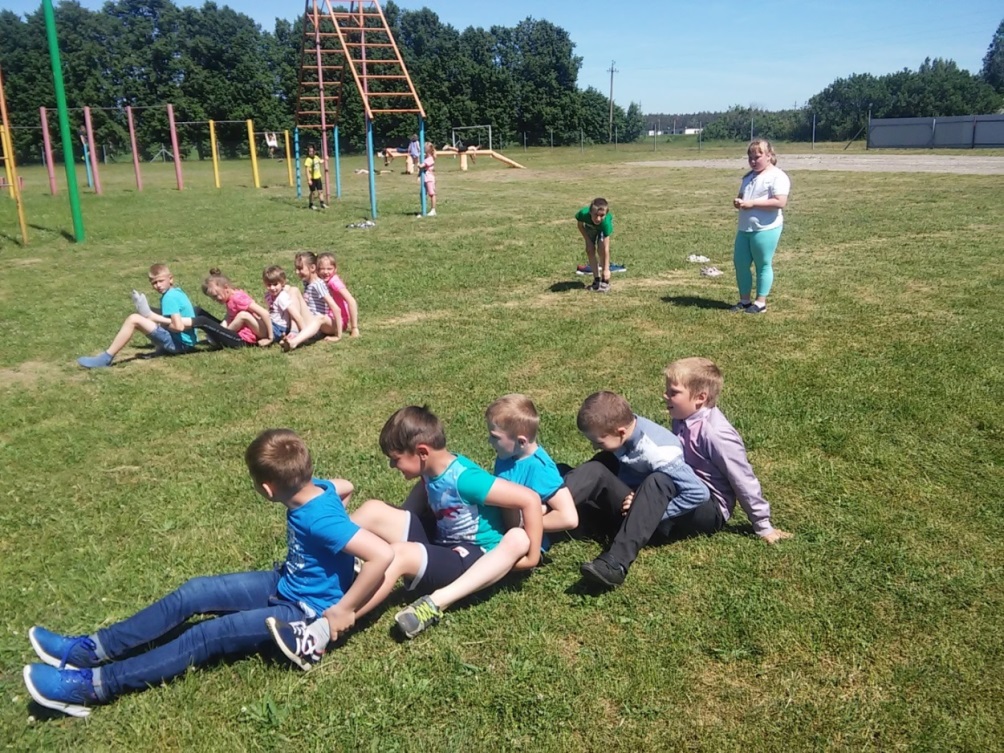 